“Ameila Bedelia’s First Vote”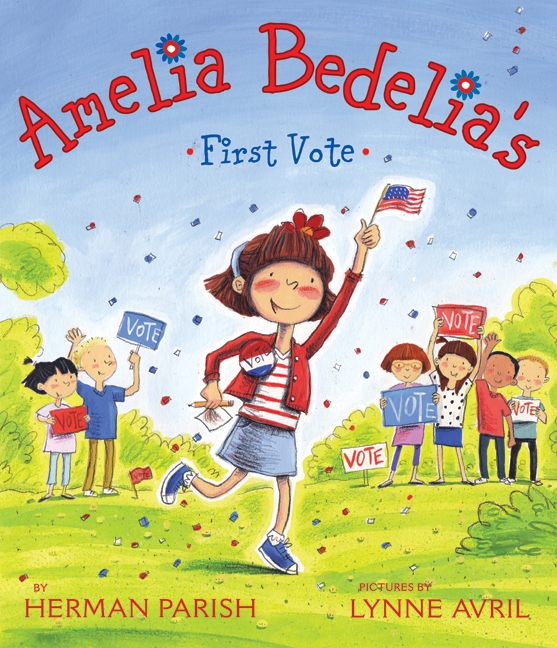 Grade Level: 3rd gradeSubject(s) Area: Social Studies (also association of mathematics)Materials Needed:“Amelia Bedelia’s First Vote” by Herman Parish Basic Government Vocab cards (attached)White board to create bar graphQuiz on basic vocab words and voting processes (I created myself)Standards:North Dakota Standard Four: Government and Citizenship		~ Citizenship 1.4.1 Applying good citizenship Objectives:Learning Activities:Assessment:Getting the students excited to learn the government by allowing them to partake in their own mock voting procedure After going over in class, playing matching game on the vocab words, actually carrying a voting producer, and going over the results in a bar graph assess the students by giving them a quiz on the vocab words and process of voting Reflection:What did I do well?If I were to teach this lesson again, what would I keep the same?If I were to teach this lesson again, what would I change?This is completed after your lesson is taught.Teacher GuideStudent GuideModification (Students with Disabilities)As a teacher I will learn better as I perform this lesson how different students will react in the voting procedure. I will also be able to learn how students will take to studying vocab words by playing a game. By teaching about basic government vocab words and reenacting the voting procedure, it will prepare the students to become a more informed citizen.The students will be using Bloom’s Taxonomy levels: Remembering (studying the vocab words), Understanding (taking the quiz at the end), and Applying (apply the voting procedure to the real world as they perform a fake process). I want these children to still partake in the reenactment of the voting procedure and allow them to get whatever skills they form out of that. I, also, wish that when taking the quiz they will be able to relate to the matching vocab game we played and the voting procedure we did in class. Teacher Guide Student Guide Modification (Students with Disabilities)Read “Amelia Bedelia’s First Vote” Hand out vocab papers and go over the vocab words to help them better understandTake any questions the students have about any wordsTeach the students the rules to the matching game Pair up students and allow them to play vocab game in their groups Get class together againGo over what laws are, and how they come into effect Have class bring forth ideas that could be put on the ballot to vote onNarrow down list and make out a pretend ballot for the students to vote on Hand out individual ballots to each student and allow them to make a vote Talley up the votes Graph a bar graph on the board to show results on what got voted onAllow the class to draw a conclusion using the bar graph Read “Ameila Bedelia’s First Vote”Give students basic government vocab cards Play matching game with partners on those vocab terms to better understand themAs a class, come up with class laws that we want to go into a ballot Do a private individual ballot for each studentTo represent class results, make a bar graph and use that to draw a conclusion on the winning ballotAllow the student to go along with each student guide steps Make a few modifications in the matching game to allow better understanding (example: with each vocab word have a picture to demonstrate the definition also) Allow the student to interact with the voting process and let the student come up with one law that will be placed on the ballot In the individual ballot voting, I might have to read the choices to him/her 